Bydgoszcz, 22 lipca 2020 r.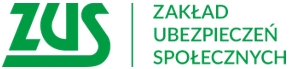 Informacja prasowaUczeń i student dorabia do renty rodzinnej - zasady, limityUczniowie i studenci, którzy pobierają rentę rodzinną z ZUS mogą do niej dorabiać. Muszą jednak pamiętać, że dodatkowe zarobki mogą spowodować, że ZUS zmniejszy, a nawet zawiesi wypłacanie świadczenia. Na to, czy ZUS zawiesi lub zmniejszy świadczenie, ma wpływ przede wszystkim przychód z działalności, od której są obowiązkowe składki na ubezpieczenia społeczne, np. z umowy o pracę - informuje Krystyna Michałek, rzecznik regionalny ZUS województwa kujawsko-pomorskiego.Warto wiedzieć:Umowa zlecenia zawarta z uczniem lub studentem do 26 roku życia, nie rodzi obowiązku opłacania składek na ubezpieczenia społeczne ani zdrowotne. Przychody osiągane przez nich z tytułu wykonywanej umowy nie są wliczane do limitu przychodów, od których zależy zmniejszenie lub zawieszenie renty rodzinnej. Wyjątek: W sytuacji kiedy uczeń/student wykonuje umowę zlecenia dla firmy, której jednocześnie jest pracownikiem będzie objęty obowiązkowo ubezpieczeniami: emerytalnym, rentowymi, chorobowym, wypadkowym i zdrowotnym, a przychód osiągany z tej umowy będzie miał znaczenie na zmniejszenie bądź zawieszenie świadczenia.Aby nie narazić się na zmniejszenie renty rodzinnej, przychód nie może przekroczyć 70 proc. przeciętnego miesięcznego wynagrodzenia. Od 1 czerwca jest to kwota 3732,10zł (brutto)- wyjaśnia Krystyna Michałek.Jeśli suma dodatkowego przychodu nie przekroczy 3732,10zł miesięcznie, świadczenie będzie wypłacane 
w pełnej wysokości. Uzyskanie przychodów w granicach od 3732,10zł do 6931,00 zł miesięcznie, spowoduje zmniejszenie wypłacanego świadczenia o kwotę przekroczenia, jednak nie więcej niż o kwotę maksymalnego zmniejszenia. Maksymalna kwota zmniejszenia od 1 marca 2020 roku wynosi:527,35zł - dla rent rodzinnych, do których uprawniona jest jedna osoba.Natomiast przekroczenie kwoty przychodów w wysokości 6931,00 zł (brutto) miesięcznie, będzie skutkowało zawieszeniem wypłaty renty rodzinnej w danym miesiącu.W przypadku, gdy do renty rodzinnej uprawnionych jest więcej osób, to z tytułu przekroczenia limitów przychodów zmniejszeniu lub zawieszeniu ulega tylko część świadczenia przysługująca osobie  osiągającej dodatkowe przychody.Osoba pobierająca rentę rodzinną zobowiązana jest powiadomić ZUS o wszelkich zmianach mających wpływ na prawo do świadczenia i jego wysokości m.in. o:  zaprzestaniu uczęszczania do szkoły przez osobę, która skończyła już 16 lat,osiąganiu przychodu z tytułu zatrudnienia,o wysokości przychodu osiągniętego w minionym roku kalendarzowym – w terminie do końca lutego kolejnego roku,zmianie miejsca zamieszkania, numeru rachunku bankowego,pobieraniu renty z innego tytułu – przyznanej przez inny organ rentowy, bądź renty socjalnej.Krystyna MichałekRzecznik Regionalny ZUSWojewództwa Kujawsko-Pomorskiego